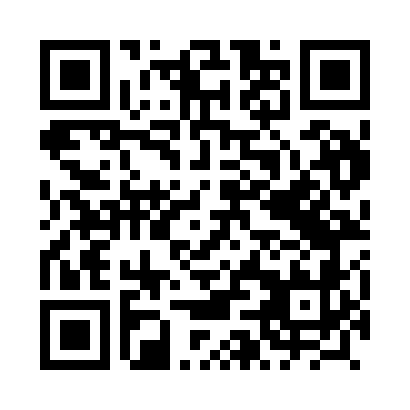 Prayer times for Kraskowo, PolandWed 1 May 2024 - Fri 31 May 2024High Latitude Method: Angle Based RulePrayer Calculation Method: Muslim World LeagueAsar Calculation Method: HanafiPrayer times provided by https://www.salahtimes.comDateDayFajrSunriseDhuhrAsrMaghribIsha1Wed2:194:5812:325:438:0810:382Thu2:184:5512:325:448:1010:393Fri2:174:5312:325:458:1210:404Sat2:164:5112:325:468:1410:405Sun2:154:4912:325:478:1510:416Mon2:144:4712:325:488:1710:427Tue2:144:4612:325:498:1910:438Wed2:134:4412:325:508:2110:439Thu2:124:4212:325:518:2310:4410Fri2:114:4012:325:528:2410:4511Sat2:104:3812:325:538:2610:4612Sun2:104:3612:325:548:2810:4613Mon2:094:3512:325:558:3010:4714Tue2:084:3312:325:568:3110:4815Wed2:084:3112:325:578:3310:4816Thu2:074:2912:325:588:3510:4917Fri2:064:2812:325:598:3610:5018Sat2:064:2612:326:008:3810:5119Sun2:054:2512:326:018:4010:5120Mon2:054:2312:326:028:4110:5221Tue2:044:2212:326:038:4310:5322Wed2:044:2012:326:048:4410:5423Thu2:034:1912:326:058:4610:5424Fri2:034:1812:326:068:4710:5525Sat2:024:1612:326:068:4910:5626Sun2:024:1512:326:078:5010:5627Mon2:014:1412:336:088:5210:5728Tue2:014:1312:336:098:5310:5829Wed2:014:1212:336:108:5410:5830Thu2:004:1112:336:108:5610:5931Fri2:004:1012:336:118:5711:00